DOI| ISSN 2177-2770Licenciado sob uma Licença Creative Commons 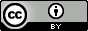 JOANA D’ARC FÉLIX DE SOUSABárbara Carine Soares Pinho Resumo: Nascida no interior de São Paulo e de origem social pobre, Joana D’Arc se graduou bacharel em Química pela Universidade Estadual de Campinas (UNICAMP) em 1986.  Tornou-se Mestre em Química em 1990 e Doutora em Ciências em 1994, também pela UNICAMP. Atualmente, a Dra. Joana trabalha com resíduos do setor coureiro-calçadista, interesse oriundo de um problema que tinha em sua cidade natal na qual o seu pai trabalhava em um curtume e tinha dificuldades em tratar tais resíduos. A partir desses resíduos, a cientista brasileira desenvolveu várias tecnologias que estão sendo transferidas para a indústria. Seus trabalhos, de grande relevância científica e social, renderam à pesquisadora várias premiações e a consagram um dos maiores nomes da Química no Brasil.Palavras-Chave: trajetória de vida; mulher negra; química; ciênciaJOANA D’ARC FÉLIX DE SOUSAAbstract: Born in the interior of São Paulo and of poor social background, Joana D’arc graduated in Chemistry from the Campinas State University (UNICAMP) in 1986. She became a Master of Chemistry in 1990 and a Doctor of Science in 1994, also from UNICAMP. Currently, Dr. Joana works with tannery residues from the leather-footwear sector, interest that arised from a problem she had in her hometown where her father worked in a tannery and had difficulties in treating such residues. From this residues, the Brazilian scientist developed several technologies that are being transferred to the industry. Her researches, of great scientific and social relevance, earned several awards and consecrated her in one of the biggest names in Chemistry in Brazil.Key-words: life trajectory; black woman; chemistry; scienceJOANA D’ARC FÉLIX DE SOUSAResumen: Nacida en el interior de São Paulo y de clase social baja, Joana D’arc se graduó en Química en la Universidad Estadual de Campinas (UNICAMP) en 1986. Se convirtió en magíster en Química en 1990 y en doctora en Ciencia en 1994, también por UNICAMP. Actualmente, la Dra. Joana trabaja con residuos de curtiduría del sector de cuero-calzado, interés que surge de un problema que tuvo en su ciudad natal donde su padre trabajaba en una curtiduría y tuvo dificultades para tratar tales residuos. Sus obras, de gran relevancia científica y social, le valieron  varios premios y la consagraron uno de los nombres más importantes de la Química en Brasil.Palabras-clave: trayectoria de vida; mujer negra; química; cienciaJOANA D’ARC FÉLIX DE SOUSARésumé: Née à l'intérieur de São Paulo et d'origine sociale pauvre, Joana D’arc est diplômée en chimie de l’université d’État de Campinas (UNICAMP) en 1986. Elle est devenue master en Chimie en 1990 et docteur en Science en 1994, également par l’UNICAMP. Actuellement, elle travaille avec des résidus de tannerie du secteur des chaussures en cuir, intérêt découlant d'un problème qu'elle avait dans sa ville natale où son père travaillait dans une tannerie et avait des difficultés à traiter ces résidus. À partir de ces résidus, la scientifique brésilienne a développée plusieurs technologies qui sont transférées à l'industrie. Ses travaux, d'une grande pertinence scientifique et sociale, ont valu à la chercheuse plusieurs prix et l'ont consacrée comme l'un des plus grands noms de la chimie au Brésil.Mots-clés: trajectoire de vie; femme noire; chimie; scienceUNA TRAYECTORIA INSPIRADORA EN LA QUÍMICAJoana D’Arc Félix de Sousa (imagen 1) es hoy uno de los nombres más importantes de la Química en Brasil y con mucha repercusión en el escenario internacional. Nacida en Franca, en el interior de São Paulo el 22 de octubre de 1963, la científica es una gran recolectora de premios en su carrera y en la actualidad cuenta con 108 premios nacionales e internacionales. Imagen 1: Joana D’Arc Félix de Sousa 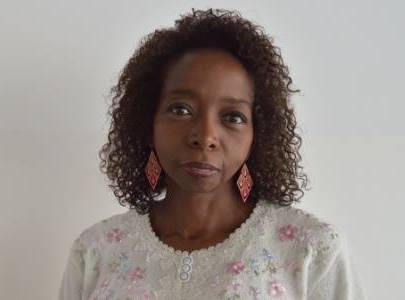 Fuente: Redes sociales de la investigadora.La Dra. Joana es Química Tecnológica por la Universidad Estatal de Campinas (UNICAMP) desde 1986; es magíster en Química por la UNICAMP desde 1990 y en 1994 también obtuvo el título de Doctora en Ciencias, también por la Universidad Estatal de Campinas. Además, la investigadora también realizó estudios posdoctorales en la Universidad Estatal de Campinas (UNICAMP) y tiene 07 patentes registradas.Actualmente es profesora de la Escuela Técnica Estatal Profesor Carmelino Corrêa Júnior, donde coordina y desarrolla proyectos de investigación en el área de residuos domésticos e industriales, cuyo principal tema de investigación es la reutilización de residuos del sector cuero-calzado en nuevos productos, tales como: piel humana para trasplantes y pruebas farmacológicas; cemento óseo para remodelación, reconstitución y trasplante óseo; calzado antimicrobiano para combatir y prevenir las enfermedades del pie; fertilizantes organominerales sostenibles; cemento verde y biodiesel ecológico. Mediante la inclusión de estudiantes de educación básica, con edad entre 14 y 20 años, en actividades de iniciación científica basadas en proyectos de investigación, lograron reducir la evasión escolar y el abandono escolar de la Escuela Técnica, además de transformar la vida de estos jóvenes, en la mayoría carente, sin perspectivas de vida y pertenecientes a grupos vulnerables de la sociedad. Por sus actividades académicas diferenciadas, ya fue galardonada con 108 premios y horrarías, entre los cuales se destacan: Premio Kurt Politzer Technology 2014, en el que fue elegida investigadora del año. Personalidad del año 2017 del Premio Faz Diferença, concedido por el diario O Globo. Profesora Destaque del Estado de São Paulo en el Premio Destaque Unidades da Federação, FEBRERO/2019. Título de Profesora Honoris Causa, concedido por el Instituto de Educación, Ciencia y Tecnología de Maranhão en 2018. Medalla Theodosina Ribeiro 2018, concedida por la Asamblea Legislativa de São Paulo. Premio Sim á Igualdade Racial 2018, en la Categoría Inspiración, concedido por el ID_BR (Instituto Brasileño de Identidad). Genius Olympiad 2017, concedido por la State University of New York en Oswego Campus. Premio CRQ-IV (Consejo Regional de Química de la IV Región) en los años 2017, 2015 y 2014. Premio de Reconocimiento Científico al Proyecto “Piel Humana para Trasplantes y Pruebas Farmacológicas”, concedido por la Asociación Americana de Científicos Farmacéuticos (AAPS) en INTEL ISEF 2014, en Los Ángeles/California/EE.UU. Profesora destaque en la Muestra Paulista 2013. Premios en FEBRACE (Feria Brasileña de Ciencia e Ingeniería) en la USP/São Paulo, en los años 2019, 2018, 2017, 2016, 2015, 2014 y 2013. Premios en MOSTRATEC (Salón Internacional de Ciencia y Tecnología) en Novo Hamburgo/RS, en los años 2015 y 2014. Premios en la MOP (Mostra Paulista) en São Paulo/SP, en los años 2017, 2014 y 2013. Premio Couromoda de Boas Praticas Socioambientais en el Sector Cuero-Calzado de 2008, en la Categoría Innovación en Producto. Moción de Aplausos y Felicitaciones en la Cámara Municipal de Franca en 2018, 2017, 2014, 2013 y 2002.Con una trayectoria inspiradora, tanto por la brillante trayectoria académica con producciones notorias dentro y fuera de Brasil, cuanto por su pobre origen social como hija de una empleada doméstica - origen que, lamentablemente, es común a la mayoría de las mujeres negras en este país -, la profesora doctora Joana D'Arc Félix de Sousa anima a los jóvenes de todo el país a interesarse por la Ciencia no solo como medio económico para superación individual, pero fundamentalmente como vía de mejora tecnológica nacional y producción de bienestar social colectivo.REFERENCIAS BIBLIOGRÁFICASEntrevista personal concedida a la autora.SOUSA, Joana D’arc Félix de. Currículo de Joana D’arc Félix de Sousa, disponible en la plataforma Lattes.  Disponible en: < http://lattes.cnpq.br/6738191075034828> Acceso en: 24/06/2020.Recibido XXXXXXXAprobado en XXXXXX